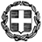 ΘΕΜΑ: «Πρόσκληση εκδήλωσης ενδιαφέροντος για τριήμερη μετακίνηση μαθητών και καθηγητών στο πλαίσιο συμμετοχής σε εγκεκριμένο διαγωνισμό του Υ.ΠAI.Θ. ».Το Πρότυπο Γυμνάσιο Αναβρύτων  προτίθεται να πραγματοποιήσει τριήμερη  μετακίνηση μαθητών και καθηγητών (2 διανυκτερεύσεις) στο πλαίσιο συμμετοχής σε εγκεκριμένο διαγωνισμό του Υ.ΠAI.Θ., σύμφωνα με τα οριζόμενα στην υπ’ αριθμόν 33120/ΓΔ4/28-02-2017 Υπουργική Απόφαση, άρθρο 9 (ΦΕΚ 681/06-03-2017).Καλούνται οι έχοντες τα νόμιμα προσόντα τουριστικοί πράκτορες να υποβάλουν κλειστές προσφορές  σχετικά με τη μετακίνηση του σχολείου μας, σύμφωνα με τις παρακάτω προδιαγραφές:Επιπλέον στοιχεία:1. Πιστοποίηση ότι το ταξιδιωτικό γραφείο έχει στη διάθεσή του τα απαιτούμενα δωμάτια για τη     διαμονή μαθητών στο ξενοδοχείο.2. Δεν θα γίνουν δεκτές προσφορές με ηλεκτρονικό ταχυδρομείο και τηλεομοιοτυπία (φαξ).3. Θα ληφθούν υπόψη μόνο όσες προσφορές πληρούν τις ως άνω προδιαγραφές.4. Με κάθε προσφορά κατατίθεται από το ταξιδιωτικό γραφείο απαραιτήτως και Υπεύθυνη Δήλωση    ότι διαθέτει βεβαιωση συνδρομής των νόμιμων προυποθέσεων λειτουργίας τουριστικού γραφείου η οποία βρίσκεται σε ισχύ.									            Η Διευθύντρια                                                                                                             Γεωργία  ΡουμπέαΕΛΛΗΝΙΚΗ  ΔΗΜΟΚΡΑΤΙΑΥΠΟΥΡΓΕΙΟ ΠΑΙΔΕΙΑΣ ΚΑΙ ΘΡΗΣΚΕΥΜΑΤΩΝΠΕΡΙΦΕΡΕΙΑΚΗ Δ/ΝΣΗ Π/ΘΜΙΑΣ & Δ/ΘΜΙΑΣ ΕΚΠ/ΣΗΣ ΑΤΤΙΚΗΣ
ΠΡΟΤΥΠΟ ΓΥΜΝΑΣΙΟ ΑΝΑΒΡΥΤΩΝΛ. ΚΗΦΙΣΙΑΣ 182-184, 14562 ΜΑΡΟΥΣΙΤηλ.: 210 8082905Fax.: 210 8010158e-mail: mail@gym-peir-anavr.att.sch.grwww.gym-peir-anavr.att.sch.gr                  Κτήμα Συγγρού,  27/1/2020                  Αρ. Πρωτ. 24                                  Προς:                             ΔΔΕ Β΄ΑΘΗΝΑΣ1ΣΧΟΛΕΙΟΠΡΟΤΥΠΟ ΓΥΜΝΑΣΙΟ ΑΝΑΒΡΥΤΩΝ2ΠΡΟΟΡΙΣΜΟΣ/ΟΙ-ΗΜΕΡΟΜΗΝΙΑ ΑΝΑΧΩΡΗΣΗΣ ΚΑΙ ΕΠΙΣΤΡΟΦΗΣΘεσσαλονίκηΑναχώρηση Πέμπτη 20 Φεβρουαρίου 2020 και επιστροφή Σάββατο 22 Φεβρουαρίου 2020.3ΠΡΟΒΛΕΠΟΜΕΝΟΣ ΑΡΙΘΜΟΣ ΣΥΜΜΕΤΕΧΟΝΤΩΝ(ΜΑΘΗΤΕΣ-ΚΑΘΗΓΗΤΕΣ)28 μαθητές και 3 καθηγητές  (1 αρχηγός και 2 συνοδοί).4ΜΕΤΑΦΟΡΙΚΟ ΜΕΣΟ/Α-ΠΡΟΣΘΕΤΕΣ ΠΡΟΔΙΑΓΡΑΦΕΣΜεταφορές, επισκέψεις με κλιματιζόμενο λεωφορείο στην αποκλειστική διάθεση του Σχολείου σε όλη τη διάρκεια της μετακίνησης. Το λεωφορείο να διαθέτει όλες τις προβλεπόμενες από την κείμενη ελληνική νομοθεσία προδιαγραφές (έγγραφα καταλληλότητας του οχήματος, επαγγελματική άδεια οδήγησης, ελαστικά σε καλή κατάσταση κ.λ.π.), καθώς και τις προϋποθέσεις ασφαλείας για τη μετακίνηση μαθητών (ζώνες ασφαλείας, έμπειρος οδηγός κ.λπ.).5ΚΑΤΗΓΟΡΙΑ ΚΑΤΑΛΥΜΑΤΟΣ-ΠΡΟΣΘΕΤΕΣ ΠΡΟΔΙΑΓΡΑΦΕΣ(ΜΟΝΟΚΛΙΝΑ/ΔΙΚΛΙΝΑ/ΤΡΙΚΛΙΝΑ-ΠΡΩΙΝΟ Ή ΗΜΙΔΙΑΤΡΟΦΗ)  Ξενοδοχείο 4* στη Θεσσαλονίκη με δίκλινα ή τρίκλινα δωμάτια με κανονικά κρεβάτια (όχι ράντζα) για τη διαμονή των μαθητών και γειτονικά (όχι διάσπαρτα) με αυτά των συνοδών καθηγητών, καθώς και μονόκλινα για τους συνοδούς καθηγητές. Όλα τα δωμάτια να βρίσκονται στον ίδιο όροφο ή στην ίδια πτέρυγα του ξενοδοχείου και να υπάρχει προσωπικό ασφαλείας κατά τις βραδινές ώρες.  Πρωινό και δείπνο (ημιδιατροφή).6ΛΟΙΠΕΣ ΥΠΗΡΕΣΙΕΣ (ΠΡΟΓΡΑΜΜΑ, ΠΑΡΑΚΟΛΟΥΘΗΣΗ ΕΚΔΗΛΩΣΕΩΝ, ΕΠΙΣΚΕΨΗ ΧΩΡΩΝ, ΓΕΥΜΑΤΑ κ.τ.λ.)) Ξεναγήσεις ,όπου απαιτείται, σύμφωνα με το τελικό πρόγραμμα. 7ΥΠΟΧΡΕΩΤΙΚΗ ΑΣΦΑΛΙΣΗ ΕΥΘΥΝΗΣ ΔΙΟΡΓΑΝΩΤΗ(ΜΟΝΟ ΕΑΝ ΠΡΟΚΕΙΤΑΙ ΓΙΑ ΠΟΛΥΗΜΕΡΗ ΕΚΔΡΟΜΗ)ΝΑΙ8ΠΡΟΣΘΕΤΗ ΠΡΟΑΙΡΕΤΙΚΗ ΑΣΦΑΛΙΣΗ ΚΑΛΥΨΗΣΕΞΟΔΩΝ ΣΕ ΠΕΡΙΠΤΩΣΗ ΑΤΥΧΗΜΑΤΟΣ  Ή ΑΣΘΕΝΕΙΑΣ ΝΑΙΣυμβόλαιο ομαδικής και ατομικής ασφάλισης όλων των μετακινούμενων μαθητών και εκπαιδευτικών (να επισυνάπτεται αναλυτικός πίνακας υποχρεωτικά στην προσφορά σας.) Διασφάλιση πλήρους ιατροφαρμακευτικής περίθαλψης μαθητών και καθηγητών.9ΤΕΛΙΚΗ ΣΥΝΟΛΙΚΗ ΤΙΜΗ ΟΡΓΑΝΩΜΕΝΟΥ ΤΑΞΙΔΙΟΥ(ΣΥΜΠΕΡΙΛΑΜΒΑΝΟΜΕΝΟΥ  Φ.Π.Α.)ΝΑΙ10ΕΠΙΒΑΡΥΝΣΗ ΑΝΑ ΜΑΘΗΤΗ (ΣΥΜΠΕΡΙΛΑΜΒΑΝΟΜΕΝΟΥ Φ.Π.Α.)ΝΑΙ11ΚΑΤΑΛΗΚΤΙΚΗ ΗΜΕΡΟΜΗΝΙΑ ΚΑΙ ΩΡΑ ΥΠΟΒΟΛΗΣ ΠΡΟΣΦΟΡΑΣΈως την Δευτέρα 3 Φεβρουαρίου 2020  και ώρα 10:00 πμ σε κλειστό φάκελο.12ΗΜΕΡΟΜΗΝΙΑ ΚΑΙ ΩΡΑ ΑΝΟΙΓΜΑΤΟΣ ΠΡΟΣΦΟΡΩΝΟι προσφορές θα ανοιχτούν την ίδια μέρα, Δευτέρα 3 Φεβρουαρίου και ώρα 10: 30 στο Γραφείο της Διεύθυνσης του Σχολείου.